JobAccess is the national hub for workplace and employment information for people with disability, employers and service providers.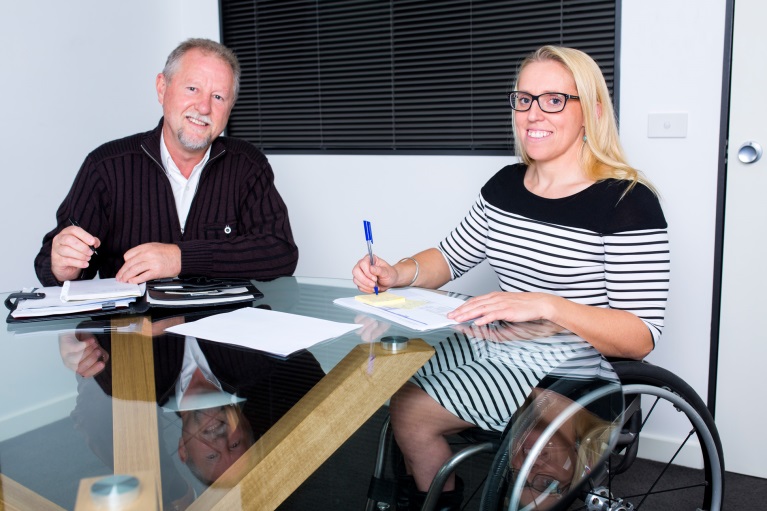 JobAccess was created by the Australian Government to bring together information and resources that can ‘drive disability employment’.JobAccess can help people with disability find and keep jobs, get promoted to better jobs, get financial and other support, expand their workplace skills and much more.JobAccess can help employers enjoy workplace diversity, understand the benefits of employing people with disability, create jobs for people with disability, recruit and retain the right people, get financial and other support, develop disability employment strategies and plans and much more.JobAccess can help employment services providers understand their role and develop services to best meet the needs of people with disability and much more.The JobAccess website has a range of information such as: financial support for workplace modifications and wage subsidies; recruitment tips for applying for a job and taking on an employee with disability; links to education and training programmes; disclosing a disability; rights and responsibilities for both people with disability and employers; tools and resources for employers and how to create a flexible work environment; and links to a range of other Government support and programmes.JobAccess is the national hub for workplace and employment information for people with disability, employers and service providers.1800 464 800	www.jobaccess.gov.auAbout JobAccess V.1.0 	1887.06.16